	CURRICULUM VITAE	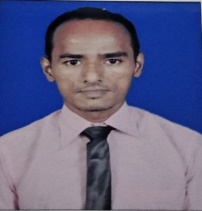 PERSONAL DETAILS	-	Altaf Date of Birth: 			10 May 1992Gender: 				MalePlace of birth:				MumbaiReligion:				MuslimNationality: 				IndianPassport DetailsDate of Issue:				13/03/2018Date of Expiry:			12/03/2028Visa Status:				Visit VisaCAREER OBJECTIVETo expand skills and experience within the IT department of an technical company.EDUCATION HISTORYMarch  2008 		Falahul Islam Urdu High School, Secondary school certificate	Equivalent.June	2009		National Technical Institute, Diploma in Hardware and Networking.March 2010 		Noorul Islam Jr college, High School Certificate equivalentFeb 	2011		Karrox Technical Institute, A+,B+ and CCNA Completed.	July	2017		RSTFORUM, MCSA and MCSE. CompletedWORK EXPERIENCEOTHER SKILLS AND CERTIFICATESComputer Skills:A+,N+, MCSA, MCSE.Language Skills:English, Hindi, Urdu.INTERESTS AND ACTIVITIESChess, Search new IT devices on internet, fishing, swimming, Listening music, graphic designing and R&D.May13 2013 – Feb 2015Jan 2016 – Sep 2017Sep 2017 – Jan 2018Chamunda tech net services,Technical Support Engineer L2Client Side: Cargo Service Centre International Airport Mumbai. Responsibilities and achievements:Handle all IT related equipment.Update all software as user requirement.Server Installation.(2008 R2, 2012 R2)DC, CD, ADC, Radius and Print Server Installation.AD Configuration.Quota Management.File Screening.Group Policy.WDS Configuration.Server Upgradation\Migration.RAID 0,1,5,6 and 01,05,06 Configuration.Outlook configuration.OS Installation.Network installation.Data recover.Data security.Firewall configuration. (unmanageable) Thin client installation.Router configuration.Attend client side.Daily working report.NityoInfotech Pvt Ltd, As Technical Support Engineer L2Client Side: Marico India on behalf of IBM.Responsibilities and achievements:Handle all IT related equipment.New desktop/laptop allocation.Handling EMC AVAMAR Server for all location data backup.Monitoring data backup status.Weekly backup status report.VC and presentation support.Daily checklist.Monitoring network activityMonthly network activity report.Monitoring ticketing tool.Update all software as user requirement.Outlook configuration.OS Installation.Network installation.Data recover.Data securityThin client installation.Router configuration. (Unmanageable)Attend client side.Daily working report.Karvy Data Management Pvt Ltd, As Technical Support Engineer L2Client Side: Karvy.Responsibilities and achievements:Handle all IT related equipment.Server Installation.(2008 R2, 2012 R2)DC, CD, ADC, Radius and Print Server Installation.AD Configuration.Quota Management.File Screening.New desktop/laptop allocation. Group Policy.WDS Configuration.Server Upgradation\Migration.RAID 0,1,5,6 and 01,05,06 Configuration.Monitoring data backup status.Weekly backup status report.VC and presentation support.Daily checklist.Monitoring network activityMonthly network activity report.Monitoring ticketing tool.Update all software as user requirement.Outlook configuration.OS Installation.Network installation.Data recover.Data securityDaily working report.